Διαβάζω:ντρα 	 		 ντρε 			  ντρη   		ντρω  		 ντρι 		ντρο 			  ντρυ  		 ντρευ 		ντρια     ντρουΑσκήσεις1. Γράφω τις λέξεις που δείχνουν οι εικόνες: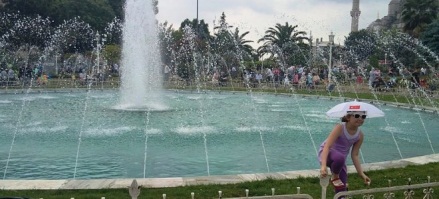 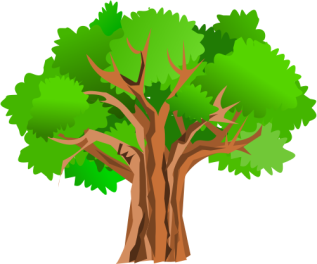 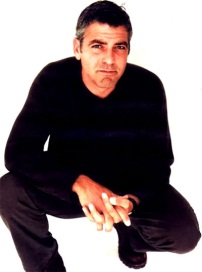 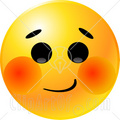 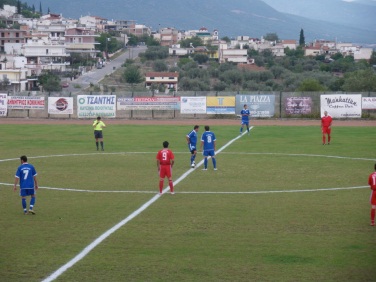 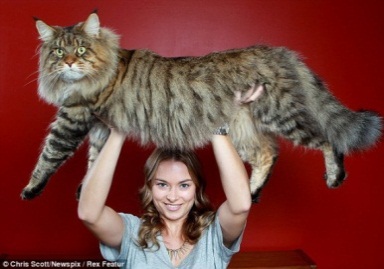 2. Διαβάζω τις λέξεις και τις συλλαβίζω:κεντρικός	___________________	χοντρός  __________________Αντρέας  	___________________  παντρεύομαι _________________δέντρο	 __________________  ντρέπομαι __________________3. Συμπληρώνω με ντ ή ντρ……..ομάτα			……..έπομαι			φα………ασία	  	     συ…..…οφιάχο……...ούλης		κε…....ικός			…….ουλάπα		     σημα…....ικόςσυγκέ…..…ωσή		δό…….ια			σύ…...ομος		     α……έχω4. Συμπληρώνω τις προτάσεις με τις παρακάτω λέξεις:    Άντρας, ντρέπομαι, σιντριβάνι, συντροφιάΗ κυρία Αντωνία πήγε με τον ___________ της στο σούπερ μάρκετΗ _____________ των μαθητών με γέλια και χαρά μπήκε στο μαγαζί.Ο δήμος της Αθήνας έφτιαξε ένα πολύ όμορφο _____________________________ να τραγουδήσω γιατί νομίζω πως δεν έχω καλή φωνή.5. Βάζω σε κύκλο τις λέξεις που είναι γραμμένες σωστά:κέτνρο		-	κέντρο		-	κέντοκ3ντρικός		-	κεντρικός		-	κεντικόςντοπή		-	ντοπρή		-	ντροπήμάντρα		-	μάντα			-	μάτνρα